PENGARUH PENDEKATAN REALISTIK MATHEMATIC EDUCATION DENGAN PERMAINAN ULAR TANGGA, TERHADAP KEAKTIFAN DAN HASIL BELAJAR SISWA KLS X SMKN 10 MALANGPROPOSALOLEHYULITA K. BIDOMAKINGNPM. 150401060121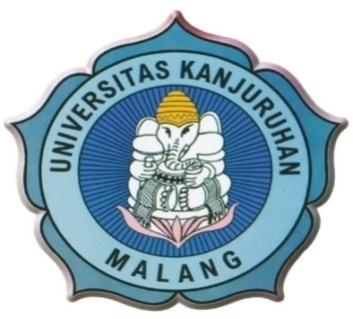 UNIVERSITAS KANJURUHAN MALANG                                FAKULTAS SAINS DAN TEKNOLOGI                    PROGRAM STUDI PENDIDIKAN MATEMATIKA                BAB 1PENDAHULUANA. Latar Belakang MasalahMatematika merupakan ilmu universal yang mendasari perkembangan teknologi modern, mempunyai peranan penting dalam  berbagai disiplin dan memajukan daya pikir manusia. Matematika salah satu mata pelajaran yang diajarkan pada setiap jenjang pendidikan mulai SD sampai dengan perguruan tinggi. Depdiknas, (Firman:2018), menjelaskan  bahwa “Tujuan  Matematika diajarkan di SD  adalah untuk membekali  peserta didik dengan  kemampuan berfikir  logis,  analitis,  sistematis,  kritis,  dan  kreatif,  serta  kemampuan bekerjasama”.  Kemampuan  tersebut  diperlukan  agar  peserta  didik  dapat memperoleh, mengelola, dan memanfaatkan informasi untuk bertahan hidup pada keadaan yang selalu berubah, tidak  pasti, dan  kompetitif. Matematika merupakan  suatu  ilmu  dasar  yang  mempunyai  peranan  penting  dalam perkembangan  ilmu pengetahuan dan  teknologi. Peranan matematika  tidak hanya  dalam  cabang-cabang  ilmu  pengetahuan  alam  saja,  melainkan menunjang  perkembangan  ilmu-ilmu  lainnya  seperti  ilmu  sosial  dan  ilmu budaya.  Oleh  karena  itu,  diperlukan  penunjang  peningkatan  mutu pembelajaran matematika oleh semua  pihak, diantaranya pemerintah. Salah satu  usaha  yang  dilakukan  pemerintah  adalah  penyempurnaan  kurikulum mata pelajaran matematika.Menurut Sucitra (2018: 1) menyadari  pentingnya peranan  matematika maka  peningkatan  hasil belajar  matematika  pada  jenjang  pendidikan  perlu  mendapatkan  perhatian yang  sungguh-sungguh.  Proses  pembelajaran  merupakan  salah  satu penunjang  tercapainya  hasil  belajar  siswa  yang  baik.  Pembelajaran  yang dikehendaki  adalah  pembelajaran  yang  diarahkan  pada  kegiatan  yang mendorong siswa belajar dan dapat mengatasi kesulitan belajar siswa secara individu. Menurut peneliti yang sama juga matematika juga menjadi salah satu mata pelajaran wajib dijenjang pendidikan. Apabila seorang siswa  yang akan  menyelesaikan suatu  jenjang pendidikan tidak dapat  memperoleh nilai matematika sesuai dengan standar yang ditentukan oleh pemerintah, maka siswa tesebut dinyatakan tidak lulus. Oleh sebab itu  siswa dituntut  untuk mampu menguasai matematika dengan baik  dan  benar  agar  memperoleh  hasil  belajar  matematika  yang  baik. Mengingat  begitu  pentingnya  peran  matematika,  guru  berkewajiban untuk menciptakan situasi dan kondisi belajar yang menyenangkan, sehingga siswa memahami materi yang dipelajarinya.Dalam pembelajaran matematika, siswa hendaknya dilibatkan untuk menemukan konsep, agar siswa menjadi aktif selama proses pembelajaran, sehingga siswa memiliki pemahaman yang baik terhadap matematika. Namun kenyataannya  hasil  belajar  matematika  siswa  belum  sesuai  dengan  yang diharapkan, karena hasil belajar matematika siswa masih banyak yang kurang dari nilai KKM.Berdasarkan  hasil observasi yang dilakukan pada saat magang 3 di kelas X SMKN 10 Malang, terlihat masih  ada guru yang cara mengajarnya  menggunakan  metode  pembelajaran  konvensional,  yaitu pembelajaran hanya berpusat pada guru. Aktivitas siswa dalam belajar masih kurang, interaksi antara guru dengan  siswa dan siswa dengan  siswa jarang terjadi  pada  saat  proses  pembelajaran  berlangsung.  Sebagian  siswa  tidak memperhatikan guru pada saat menjelaskan materi pembelajaran dan selama proses  pembelajaran  berlangsung,  juga  ditemukan  siswa  yang  bercerita dengan teman sebangku, berjalan-jalan dengan alasan meminjam alat tulis, sehingga ketika guru memberikan kesempatan kepada siswa untuk bertanya siswa tidak memanfaatkannya dengan baik, mereka hanya memilih diam, dan ketika disuruh mengerjakan tugas, maka siswa lain hanya menyalin jawaban siswa  tersebut tanpa mau  berdiskusi  dengan temannya untuk  memecahkan soal. Hal ini menunjukkan  interaksi yang  berlangsung antara  siswa dengan siswa  pada  proses pembelajaran masih  kurang, pada saat diadakan diskusi kelas  hanya  beberapa  siswa  yang  aktif, sebagian  siswa  yang  lain  hanya berperan sebagai pendengar dan tidak mau mengeluarkan pendapat.Kurangnya pemahaman siswa pada materi pelajaran mengakibatkan
rendahnya hasil belajar matematika siswa. Hal ini dapat dilihat dari
persentase jumlah siswa yang mencapai ketuntasan pada hasil ujian tengah
semester siswa kelas X SMKN 10 Malang tahun pelajaran 2017/2018,
seperti terlihat pada Tabel 1.Tabel 1. Ketuntasan Hasil Belajar Matematika Siswa pada Ujian
                        Tengah Semester Kelas X SMKN 10 Malang Tahun
                        Pelajaran 2017/2018Berdasarkan Tabel dapat dilihat hasil belajar Matematika siswa masih
kurang dan masih ada yang belum mencapai Kriteria Ketuntasan Minimal
(KKM). Salah  satu  cara  yang  dianggap  dapat  mengaktifkan  siswa  dalam belajar  yaitu  dengan  menerapkan  pendekatan  pembelajaran  yang  dapat menimbulkan  suasana  belajar  yang  hidup  dan  menarik,  sehingga  dapat membangkitkan minat dan keaktifan siswa dalam belajar matematika. Salah satu  penerapan  pembelajaran  yang  peneliti  rasa  cocok  yaitu  pendekatan Realistic Mathematics Education (RME) dengan permainan Ular Tangga, terhadap keaktifan dan hasil belajar siswa.Zainal (dalam Sari 2010: 1) menyatakan bahwa pengertian pendekatan  RME adalah pendekatan pengajaran yang bertitik tolak dari hal-hal yang real bagi siswa, menekankan keterampilan proses of doing mathematics berdiskusi dan  berkolaborasi,  beragumentasi  dengan  teman  sekelas  sehingga  mereka dapat menemukan sendiri (student inventing sebagai  kebalikan dari teacher telling) dan pada akhirnya menggunakan matematika itu untuk menyelesaikan masalah baik individu maupun kelompok. Pada pendekatan ini peran guru tak lebih  dari  fasilitator,  moderator  atau  evaluator  sementara  siswa  berfikir, mengkomunikasikan melatih nuansa demokrasi dengan menghargai pendapat orang lain.Menurut Sucitra (2018: 4) Pembelajaran  ini  dapat  melatih  dan  menumbuhkan  orisinalitas  ide, kreativitas, kognitif tinggi, kritis, komunikasi-interaksi, sharing, keterbukaan dan  sosialisasi.  Selain  itu  siswa  dituntut  untuk  berimprovisasi mengembangkan metode, cara, atau model  pembelajaran  yang  bervariasi dalam memperoleh jawaban, dan siswa akan lebih cepat mengerti mengenai materi  yang  sedang  dipelajari.  Penggunaan  pembelajaran  Realistic Mathematics  Education  diharapkan  dapat  mengaktifkan  siswa  dalam mempelajari matematika.  Pelajaran matematika tidak lagi dirasakan sebagai pelajaran  yang  sulit, tetapi sebaliknya, matematika akan menjadi  pelajaran yang menyenangkan.Menurut Risdiansyah (2018: 4) hal tersebut sudah menjadi perhatian serius dan juga tugas besar bagi guru matematika agar terjadi keaktifan dan hasil belajar siswa. Oleh karena itu diperlukan suatu pendekatan pembelajaran yang tepat sehingga dapat mengubah proses pembelajaran dimana situasi guru mengajar menjadi situasi siswa belajar dan siswa terlibat aktif dalam proses pembelajaran. Salah satu pendekatan pembelajaran yang dapat memenuhi proses pembelajaran matematika tersebut yaitu pembelajaran matematika dengan pendekatan Realistic Mathematic Education (RME), Siswa merasa akrab dengan matematika karena pendekatan RME menuntun siswa untuk memperoleh pengetahuan yang bermakna. Dari situasi tersebut siswa dapat mengembangkan keaktifan dan hasil belajar siswa.Menurut Nyoto, dkk (2015: 557) pendekatan RME ini dimungkinkan tidak bisa diterapkan sendiri, namun haruslah ada situasi yang melatarbelakangi yang dikenal dengan permainan pembelajaran matematika. Salah satu permainan yang membuat situasi guru menjadi siswa belajar adalah permainan ular tangga.Berdasarkan latar  belakang permasalahan, maka peneliti  melakukan penelitian  yang  berjudul  “Pengaruh  Pendekatan  Pembelajaran  Realistic Mathematics  Education (RME) dengan permainan Ular Tangga terhadap Keaktifan, dan Hasil  Belajar  Matematika  Siswa Kelas X SMKN 10 Malang”.B.	RUMUSAN MASALAHBerdasarkan  uraian di atas, rumusan masalah dalam peneliti ini adalah: “Apakah pengaruh pendekatan pembelajaran RME dengan permainan Ular Tangga terhadap keaktifan, dan hasil belajar siswa?”.C.	TUJUAN PENELITIANDari rumusan masalah, maka tujuan akan dicapai dalam penelitian ini adalah “untuk         mengetahui pengaruh pendekatan pembelajaran Realistic Mathematics Education (RME)          dengan permainan Ular Tangga terhadap keaktifan, dan hasil belajar siswa”.D. RUANG LINGKUP PENELITIANBerdasarkan  latar  belakang  dan  pembatasan  masalah,  maka  yang menjadi  permasalahan  dalam  penelitian  yaitu  “Apakah  hasil  belajar matematika  kelas  X  yang  pembelajarannya  menggunakan  pendekatan Realistic  Mathematics  Education  (RME) dengan permainan Ular Tangga lebih  baik  dari  pada siswa  yang pembelajarannya menggunakan metode  pembelajaran konvensional  di SMKN 10 Malang”.E. DEFINISI ISTILAHDengan memeperhatikan judul peneliti ini, ada beberapa istilah yang perlu dijelaskan  agar tidak terjadi kesalahpahaman dan perbedaan persepsi antara peneliti dengan pembaca.Pengaruh (menurut KKBI) adalah daya yang ada atau timbul dari sesuatu (orang, benda) yang ikut membentuk watak, kepercayaan atau perbuatan seseorang.Pendekatan  Realistic Mathematics Education (RME) adalah metode pendekatan pembelajaran dimana guru menghubungkan materi yang akan diajarkan dengan realita-realita yang diketahui siswa dalam kehidupan sehari-hari.Permaian Ular Tangga adalah jenis permainan papan yang dimiliki petak 100, terbagi dalam 10 baris dan 10 kolom. Permainan ular tangga memiliki peraturan yang sederhana sehingga anak-anak mudah memainkannya.F. MANFAAT PENELITIANHasil penelitian ini diharapkan dapat menjadi acuan untuk penelitian selanjutnya,  sebagai  bahan  acuan  dan  sumber  rujukan  pihak-pihak  terkait (Dinas  Pendidikan,  sekolah,  dan  institusi  pendidikan  lainnya)  khususnya dalam pembelajaran matematika.1. Bagi  penulis,  menambah  pengetahuan  penulis  tentang  penggunaan pendekatan   Realistic  Mathematics  Education  (RME) dengan permainan Ular Tangga dan sebagai  bekal pengetahuan bagi peneliti dalam mengajar matematika.2. Bagi siswa, memperoleh pengalaman mengikuti pembelajaran matematika yang  aktif,  kreatif,  efektif,  dan  menyenangkan  sehingga  dapat meningkatkan  aktivitas  bertanya  siswa  dalam  mengikuti proses  belajar, dan Membantu siswa memahami materi.3. Bagi Guru, hasil  penelitian ini  dapat dipergunakan sebagai inovasi serta penyempurnaan proses pembelajaran. Di  samping itu,  melalui penelitian ini  guru  dapat  memperoleh  informasi  tentang  mengajar  matematika dengan  menggunakan  pendekatan  Realistic  Mathematics  Education (RME) dengan permainan Ular Tangga dan meningkatkan potensi dirinya.4. Bagi  Sekolah,  meningkatkan prestasi  akademik  sekolah sehingga  dapat mendukung akreditasi sekolah.BAB IIKAJIAN PUSTAKAPembelajaran Matematika Dijenjang PendidikanHakikat Matematika             Ada anak yang bertanya kepada gurunya: “Apakah matematika itu, apakah gunanya  kita belajar matematika?”. Kalimat ini memberi inspirasi kepada kita bahwa sudah sekian lama masih banyak yang belum mengenal matematika. Seperti halnya ilmu yang lain, matematika memiliki aspek teori dan aspek terapan atau praktis dan penggolongannya atas matematika murni, matematika terapan dan matematika sekolah.Menurut Sucitra (2018:8) Umumnya matematika dikenal dengan keabstrakannya disamping sedikit bentuk yang berangkat dari realita lingkungan manusia. Matematika banyak berkembang dan diperlukan dalam teknologi. Oleh karena itu,perlu bagi semua orang untuk mengenal matematika, memahami mafaat dan peran matematika ke depan.           Menurut Hamzah (2014:47), menyatakan bahwa pengertian matematika tidak didefinisikan secara mudah dan tepat mengingat ada banyak fungsi dan peranan matematika terhadap bidang studi yang lain. Kalau ada definisi tentang matematika maka itu bersifat tentatif, tergantung kepada orang yang mendefinisikannya. Bila seorang tertarik dengan bilangan maka ia akan mendefinisikan matematika adalah kumpulan bilanagn yang dapat digunakan untuk menyelesaikan persoalan perhitungan dalam perdagangan. Beberapa oarang mendefinisikan matematika berdasarkan struktur matematika, pola pikir matematika, pemanfaatan bagi bidang lain dan sebagainya.          Definisi lain dikatan bahwa matematika adalah cara atau metode berfikir dan bernalar, bahasa lambang yang dapat dipahami oleh semua bangsa berbudaya, seni pada musik penuh dengan simetri, pola, dan irama yang dapat menghibur, alat bagi pembuat peta arsitek, navigator angkasa luar, pembuat mesin, dan akuntan.Berdasarkan kutipan diatas dapat disimpulkan bahwa hakikat matematika adalah cara berfikir dan bernalar yang dapat dipahami oleh semua orang guna untuk mengenal, memahami dan mengetahui matematika untuk kedepan.Pembelajaran MatematikaMeunurut Sucitra (2018:9) Pembelajaran merupakan komunikasi dua arah, mengajar dilakukan oleh pihak guru sebagai pendidik, sedangkan belajar dilakukan oleh peserta didik. Pembelajaran didalamnya mengandung makna belajar dan mengajar, atau merupakan kegiatan belajar mengajar. Belajar tertuju kepada apa yang harus dilakukan oleh seseorang sebagai subjek yang menerima pelajaran, sedangkan mengajar berorientasi pada apan yang harus dilakukan oleh guru sebagai pemberi pelajaran. Menurut Susanto (2014:186), mengatakan bahwa pembelajaran adalah suatu proses dimana lingkungan seseorang secara sengaja dikelola untuk memungkinkan ia turut serta dalam tingkah laku tertentu dalam kondisi-kondisi khusus atau menghasilkan respon terhadap situasi tertentu.Tujuan Pembelajaran Matematika Matematika merupkan ide-ide abstrak yang diberi simbol-simbol, maka konsep matematika harus dipahami terlebih dahulu sebelum memanipulasi simbol-simbol itu. Seseorang akan lebih mudah mempelajari matematika apabila telah didasari pada apa yang telah dipelajari orang itu sebelumnya. Susanto (2013:190) menyatakan bahwa tujuan pembelajaran matematika di Sekolah Dasar adalah sebagai berikut :(1). Memahami konsep matematika, menjelaskan keterkaitan antara konsep dan mengaplikasikan konsep atau alogaritma. (2). Menggunakan penalaran pada pola dan sifat, melakukan manipulasi matematika dalam generalisasi, menyusun bukti, atau menjelaskan gagasan dan pernyataan matematika.(3). Memecahkan masalah yang meliputi kemampuan memahami masalah, merancang model matematika, menyelesaikan model dan menafsirkan solusi yang diperoleh.(4). Mengkomunikasikan gagasan dengan simbol, tabel, diagram atau media lain untuk menjelaskan keadaan atau masalah.(5). Memiliki sikap menghargai penggunaan matematika dalam kehidupan sehari-hari.Untuk mencapai tujuan pembelajaran matapelajaran matematika tersebut, seorang guru hendaknya dapat menciptakan kondisi dan situasi pembelajaran yang memungkinkan siswa aktif membentuk, menemukan dan mengembangkan pengetahuannya. Kemudian siswa dapat membentuk makna dari bahan-bahan pelajaran melalui proses belajar dan mengkonstruksikannya dalam ingatan yang sewaktu-waktu dapat diproses dan dikembangkan lebih lanjut.Pendekatan Realistic Mathematics Education (RME)Pengertian RMEZainal ( dalam Sari 2010:1) menyatakan bahwa pendekatan RME adalah pendekatan pengajaran yang bertitik tolak dari hal-hal yang real bagi siswa, menekankan keterampilan proses of doing mathematics Bediskusi dan berkolaborasi, berargumentasi dengan teman sekelas sehingga mereka dapat menemukan sendiri (student inventing sebagai kebalikan dari teacher telling) dan pada akhirnya menggunakan matematika itu masalah individu maupun kelompok. Pada pendekatan ini peran guru tidak lebih dari fasilitator, moderator atau evaluator sementara siswa berfikir, mengkomunikasikan melatih nuansa demokrasi dengan menghargai pendapat orang lain. Sudarman ( dalam Sari 2010:2 ) menyatakan bahwa “Pendekatan realistic adalah pendekatan yang menggunakan masalah situasi dunia nyata sebagai titik tolak dalam belajar matematika”. Berdasarkan pendapat diatas dapat disimpulkan bahwa pendekatan RME merupakan pendekatan pembelajaran matematika yang bertitik tolak dari hal-hal real bagi siswa yang menekankan keterampilan proses dalam menyelesaikan masalah yang diberikan, pendekatan pembelajaran yang menggunakan benda-benda nyata yang akrab dengan kehidupan sehari-hari siswa dijadikan sebagai alat peraga dalam pembelajaran matematika, serta pembelajaran matematika yang menuntut siswa untuk aktif membangun sendiri pengetahuannya dengan menggunakan dunia nyata untuk pengembangan ide dan konsep pembelajran matematika yang dipelajari.Shoimin (2014:150) menyatakan bahwa langkah-langka pendekatan Realistic Mathematics Education (RME) adalah:Memahami masalah kontekstualGuru memberikan contoh soal dan siswa diminta untuk memahami soal tersebut. Guru menjelaskan soal dengan memberikan petunjuk/saran seperlunya terhadap bagian-bagian tertentu yang dipahami siswa. Pada langkah ini karakteristik RME yang diterapkan adalah karakteristik pertama. Selain itu pemberian masalah kontekstual berarti memberi peluang terlaksananya prinsip pertama dari RME.Menyelesaikan masalah kontekstual            Siswa secara individual diminta menyelesaikan soal pada buku siswa atau LKS dengan caranya sendiri. Cara pemecahan dan jawaban soal yang berbeda lebih diutamakan. Guru memotivasi siswa agar menyelesaikan soal tersebut dengan memberikan pertanyaan-pertanyaan penuntun untuk mengarahkan siswa memperoleh penyelesaian soal. Misalnya, bagaimana kamu tahu itu, bagaimana caranya, mengapa kamu berfikir seperti itu, dan lai-lain. Pada tahap ini siswa dibimbing untuk menemukan kembali tentang ide atau konsep atau definisi dari soal matematika.Membandingkan dan mendiskusikan jawabanSiswa diminta untuk membandingkan dan mendiskusikan jawaban mereka dalam kelompok kecil. Setelah itu, hasil dari diskusi itu dibandingkan pada diskusi kelas yang dipimpin oleh guru. Pada tahap ini dapat digunakan siswa untuk melatih keberanian dalam mengemukakan pendapat, meskipun berbeda dengan teman lain atau bahkan dengan gurunya.Menarik kesimpulan Berdasarkan hasil diskusi kelompok dan diskusi kelas yang dilakukan, guru mengarahkan siswa untuk menarik kesimpulan tentang konsep, definisi, teorema, prinsip atau prosedur matematika yang terkait dengan masalah kontekstual yang baru diselesaikan. Karakteristik RME yang muncul pada langkah ini adalah menggunakan interaksi antara guru dan siswa. Sesuai dengan langka-langkah pembelajaran diatas,maka peneliti menerapkan langkah-langkah sebagai berikut: Tahap PendahuluanGuru membagi siswa menjadi 7 kelompok yang tiap kelompok terdiri dari 4 orang siswa. Setiap kelompok terdiri dari siswa yang heterogen, yang memiliki tingkat kemampuan berfikirnya beragam, hal tersebut dilihat dari hasil belajar siswa yang sebelumnya. Setelah membagi kelompok, guru mebagikan LKS kepada siswa. Siswa mengerjakan soal yang diberikan guru.Tahap Proses PembelajaranSiswa ditugaskan untuk membentuk sebuah kubus dan balok melalui jaring-jaring kubus dan balok menggunakan kertas karton. Guru memotivasi dan membimbing siswa dalam menemukan jawaban dari soal yang diberikan guru tersebut.Tahap PenutupGuru menugaskan siswa untuk menulis jawaban dari soal yang telah diselesaikan bersama teman kelompok. Setelah itu siswa diberi kesempatan untuk bertanya tentang pembelajaran yang belum dipahami.Karakteristik RMETreffer (dalam Sari 2007:6) menyatakan bahwa karakteristik RME ada 5 yaitu :Konteks dunia nyataPenggunaan konteks sebagai titik tolak belajar matematikaModel-modelPenggunan model yang menekankan penyelesaian secara informal sebelum menggunakan secara formal atau rumusProduksi dan konstruksi siswaMengaitkan sesama topik dalam matematikaInteraktifPenggunaan metode interaktif dalam pembelajaran matematikaKeterkaitanMenghargai ragam jawaban dan konstribusi siswaKelebihan dan Kekurangan RMEMenurut Shoimin (2014) menyatakan bahwa kelebihan dan kekurangan Realistic Mathematics Education (RME) adalah sebagai berikut:Pembelajaran matematika realistik memberikan pengertian yang jelas kepada siswa tentang kehidupan sehari-hari dan kegunaan pada umumnya oleh manusia.Pembelajaran matematika realistik memberikan pengertian yang jelas kepada siswa cara penyelesaian suatu soal atau masalah yang tidak tunggal dan yang tidak harus sama antara yang satu dengan orang yang lain. Dengan membandingkan cara penyelesaian yang satu dengan cara yang lain akan bisa diperoleh cara penyelesaian yang tepat sesuai dengan tujuan proses penyelesaian masalah tersebut.Pembelajaran matematika realistik memberikan pengertian yang jelas kepada siswa bahwa dalam pembelajaran matematika, proses pembelajaran merupakan suatu yang utama. Pembelajaran matematika realistik memberikan pengertian yang jelas kepada siswa bahwa matematika adalah suatu bidang kajian yang dikonstruksi dan dikembangkan sendiri oleh siswa, tidak hanya oleh mereka yang disebut sebagai pakar dalam bidang tersebut.Menjalani proses itu dan berusaha menemukan sendiri konsep-konsep matematika dengan bantuan pihak lain yang lebih mengetahui (misalnya guru). Tanpa kemauan sendiri untuk menjalani senridi proses tersebut, pembelajaran yang bermakna tidak tercapai.Shoimin (2014)  menyatakan bahwa adapun kekurangan pendekatan RME sebagai berikut:1. Tidak mudah untuk mengubah pandangan yang mendasar tentang berbagi hal, misalnya mengenai siswa, guru dan peranan sosial atau masalah kontekstual, sedang perubahan itu merupakan syarat untuk dapat diterapkan Realistic Mathematics Education (RME).2.  Pencarian soal-soal kontekstual yang memenuhi syarat-syarat yang dituntut dalam pembelajaran matematika realistik tidak selalu mudah untuk setiap pokok bahasan matematika realistik tidak selalu mudah unttuk setiap pokok bahasan matematika yang dipelajari siswa, terlebih-lebih karena soal tersebut harus bisa diselesaikan dengan bermacam-macam cara.3. Tidak mudah bagi guru untuk mendorong siswa agar bisa menemukan berbagai cara menyelesaikan soal atau memecahkan masalah.         4. Tidak mudah bagi guru untuk memberi bantuan kepada siswa agar dapat melakukan penemuan kembali konsep-konsep atau prinsip-prinsip matematika yang dipelajari.     3. Pembelajaran KonvensionalPenggunaan pendekatan pembelajaran yang monoton akan membuat perhatian peserta didik kurang karena proses pembelajaran membosankan. Firman (2018)  menjelaskaan bahwa untuk mengembangkam kreativitas dan kompetensi peserta didik, maka guru hendaknya dapat menyajikan pemmbelajaran yang efektif dan efisien, sesuai dengan kurikulum dan pola pikir peserta didik. Pendekatan pembelajaran diharapkan dapat mengubah gaya belajar yang pasif menjadi aktif dalam mengkontruksi konsep.Pendekatan pembelajaran yang tepat dapat membuat pembelajaran lebih berarti dan menyenangkan bagi peserta didik. Kebanyakan guru menggunakan metode ini dikarenakan metode yang digunakan ini cukup mudah dan tidak rumit. Guru hanya mengajarkan konsep-konsep pada bahan ajar. Meskipun metode ini banyak mendapatkan kritikan dari pakar pendidikan, namun metode ini tidak dapat dihilangkan oleh para guru yang mengajar di dalam kelas.         Pelaksanaan pembelajaran konvensional adalah sebagai berikut:Guru menjelaskan materi yang akan dipelajari disertai dengan contoh-contoh soal.Guru memberikan kesempatan kepada siswa bertanya mengenai materi yang belum dipahami.Guru memberikan latihan dan siswa mengerjakannya.Guru  membimbing siswa apabila siswa mengalamin kesulitan dalam mengerjakan     soal.Hamzah menyatakan bahwa (2014: 261) metode ceramah yaitu:Ceramah merupakan penuturan atau penerangan secara lisan oleh guru di depan kelas. Alat interaksinya adalah berbicara. Dalam ceramahnya pengajar mengajukan pertanyaan-pertanyaan akan tetapi dalam kegiatan yang dominan metode ini adalah peserta didik mendengarkan dengan teliti dan mencatat pokok-pokok penting yang dikemukakan pengajar bukan menjawab pertanyaannya.Berdasarkan penjelasan ini, diperoleh gambaran bahwa pembelajaran matematika dengan metode ceramah adalah guru mendominasi dalam kegiatan pembelajaran di kelas, dimana siswa mendengarkan dan mengikuti cara kerja dan penyelesaian yang dilakukan oleh guru.4.  Hasil Belajar SiswaHasil belajar sering kali digunakan sebagai ukuran untuk mengetahui seberapa jauh seseorang menguasai bahan yang sudah diajarkan. Untuk mengaktualisasikan hasil belajar tersebut diperlukan serangkaian pengukuran menggunakan alat evaluasi yang baik dan memenuhi syarat. Pengukuran demikian dimungkinkan karena pengukuran merupakan kegiatan ilmiah yang dapat diterapkan pada berbagai bidang termaksud pendidikan. Menurut Susanto (2012:5) mengatakan bahwa “hasil belajar yaitu perubahan-perubahan yang terjadi pada diri siswa,baik menyangkut aspek kognitif, afektif, dan psikomotor”. Dari pendapat tersebut dapat diambil kesimpulan bahwa hasil belajar adalah sejumlah pengalaman yang diperoleh siswa mencakup ranah kognitif, afektif, dan psikomotorik. Kajian Tentng Permainan Ular TanggaPengertian Permainan Ular Tangga	Ular tangga adalah permainan yang menggunakan dadu untuk menentukan berapa langgkah yang harus dijalani bidak. Permainan ini masuk dalam kategori “board game” atau permainan papan sejenis dengan permainan monopoli, halma, ludo, dan sebagainya. Papan berupa gambar petak-petak yang terdiri dari 10 baris dan 10 kolom dengan nomor 1-100,serta bergambar ular dan tangga (M. Husna A, 2009: 145).	Pengertian tersebut sesuai dengan pengertian dari Rahman (2010), bahwa permainan ular tangga adalah merupakan salah satu permainan papan yang ringan dan cukup populer di Indonesia selain permainan papan lain seperti monopoli, ludo, dan halma.  Pendapat tersebut didukung oleh Satya (2012)  yang menyatakan bahwa permainan ular tangga bersifat ringan, sederhana, mendidik, menghibur, dan sangat interaktif jika dimainkan bersama-sama. Permainan ular tangga ini ringan jka dibawa, mudah dimengerti karena peraturan permainannya sederhana, mendidik, dan menghibur anak-anak dengan cara yang positif.	Berdasarkan uraian pengertian permainan ular tangga tersebut, maka dapat disimpulkan bahwa permainan ular tangga merupakan jenis permainan papan yang memiliki petak yang berjumlah 100, terbagi dalam 10 baris dan 10 kolom. Permainan ular tangga memiliki peraturan yang sederhana sehingga anak-anak mudan memainkannya.Sejarah Permainan Ular Tangga	Sejarah mengenai permainan ular tangga yang dikutip dari repository.usu.ac.id/bitstream/123456789/28400/5/Chapter%20I.pdf  yaitu permainan diciptakan pada abad ke-2  sebelum masehu dengan nama “Paramapada Sopanam (Ladder to Salvation)”. Permainan ular tangga pada awalnya telah dimainkan di India dan ditemukan oleh guru spritual agama Hindu, dikenal dengan nama Moksha Patamu. Moksha Patamu dikaitkan dengan filsafat tradisional agama hindu yakni “Karma dan Kama” yang diartikan sebagai Takdir dan keinginan dari kehidupan manusia di Dunia (Lukmanul Hakim, 2012).	Sesuai dengan pendapat tersebut, Luqmanul Hakim menambahkan bahwa pada zaman dahulu di India permainan ular tangga memiliki beberapa nama, yaitu Leela berarti permainan ini mencerminkan kesadaran dalam agama Hindu dalam menjalani kehidupan sehari-hari. Berdasarkan sejarah, selanjutnya Permainan ular tangga di bawah ke Victoria, Inggris dengan versi baru yang telah di buat dan diperkenalkan oleh John Jacques pada tahun 1892. Pada tahun 1943 permainan ini masuk ke Amerika dikenalkan oleh pembuat mainan bernama Milton Bradley dan diberi nama “Snakes and Ladders” yang berarti “Ular Tangga” (Luqmanul Hakim, 2012).	Ular tangga menjadi bagian dari permainan tradisional di Indonesia meskipun tidak ada data yang lengkap mengenai masuknya Permainan ular tangga. Pada zaman dulu, banyak anak-anak Indonesia yang bermain ular tangga, sehingga membuat permainan ini menjadi sangat populer di masyarakat (Satya, 2012).	Berdasarkan sejarah permainan ular tangga tersebut, maka dapat diketahui bawha permainan ini berasal dari India yang diajarkan oleh guru spritual agama Hindu, dengan maksud untuk mengajarkan manusia dalam berbuat kebaikan dan meninggalkan kejahatan.Karakteristik Media Permainan Ular Tangga	Ular tangga termasuk media permainan, hal tersebut sesuai pendapat dari Arief S. Sadiman (2003: 75), bahwa permainan (games) adalah setiap kontes para pemain yang berinteraksi satu sama lain dengan mengikuti aturan-aturan tertentu untuk mencapai tujuan tertentu. Berkaitan dengan
pendapat tersebut, Arief S. Sadiman menambahkan bahwa setiap permainan harus mempunyai komponen utama, yaitu:Adanya pemain-pemain.Adanya lingkungan untuk pemain berinteraksi.Adanya aturan-aturan main.Adanya tujuan-tujuan tertentu yang ingin.             	Ular tangga termasuk media permainan yang tidak lepas dari adanya gambar        atau foto yan ada di papan permainan ular tangga, seperti gambar Ular dan Tangga, maupun gambar lain sesuai tema Ular tangga.         		Menurut (Satya, 2012)  permainan ular tangga, medan permainan adalah sebuah papan atau karton bergambar petak-petak, biasanya berukuran 10x10 petak. Tiap petak diberi nomor urut mulai dari nomor 1 dari sudut kiri bawah sampai nomor 10 di sudut kanan bawah, lalu dari kanan ke kiri mulai nomor 11 pada baris kedua sampai nomor 20, dan seterusnya sampai nomor 100 di sudut kiri atas. Petak-petak tertentu berisi gambar yang   pesan atau perbuatan, ada pesan atau perbuatan baik dan ada yang buruk. Pesan atau perbuatan baik biasanya diganjar dengan kenaikan ke petak yang lebih tinggi lewat tangga, sedangkan pesan atau perbuatan buruk dihukum dengan cara turun ke petak yang lebih rendah dengan melewati ular (Satya, 2012).         		Pendapat tersebut kontradiksi dengan pendapat Jannah (dalam Satya, 2012)         yang mengemukakan bahwa tidak ada bentuk standar dari papan ular tangga.
Sehingga pemain dapat menciptakan sendiri papan ular tangga mereka dengan jumlah kotak, jumlah ular dan tangga yang berada sesuai keinginan setiap pemain.        		Berkaitan dengan uraian tersebut, maka karakteristik permainan ular
tangga yaitu:Permainan ular tangga dilakukan di atas papan.Permainan ular tangga dimainkan oleh dua orang atau lebih.Papan permainan disekat dalam petak-petak kecil.Di beberapa petak digambar sejumlah tangga atau ular.Permainan dilakukan dengan menggunakan dadu dan bidak sesuai jumlah
pemain.Setiap pemain memulai permainan dari petak pertama dengan bidaknya,
dan secara bergiliran melemparkan dadu.Bidak dijalankan sesuai dengan jumlah mata dadu yang muncul. Biasanya
bila pemain mendapatkan angka 6 dari dadu, maka ia mendapat giliran
sekali lagi. Bila tidak, maka giliran jatuh ke pemain selanjutnya.Bila bidak pemain berada di dasar tangga maka dapat langsung naik ke
ujung tangga. Sebaliknya, bila bidak pemain berada di ekor ular maka
harus turun hingga kepala ular.Pemenang dari permainan ini adalah pemain yang pertama mencapai petak
terakhir.		Berdasarkan karakteristik permainan ular tangga, dapat disimpulkan
bahwa ular tangga termasuk media visual berbentuk permainan. Komponen       permainan sesuai dengan permainan ular tangga, yaitu adanya dua pemain atau lebih; adanya lingkungan untuk pemain berinteraksi yaitu permaian dilakukan di atas papan kemudian pemain saling bergantian menjalankan bidaknya; adanya aturan main yaitu permainan menggunakan dadu dan bidak sesuai jumlah pemain, pemain memulai dari petak pertama dan bergiliran
melemparkan dadu, bidak dijalankan sesuai mata dadu yang muncul, bidak yang berada di dasar tangga langsung naik ke ujung tangga, dan bidak yang di
ujung ular langsung turun menuju kepala ular; adanya tujuan tertentu yang ingin dicapai yaitu pemenang permainan adalah pemain yang pertama kali
mencapai petak terakhir.		Di dalam konteks penelitian ini semua karakteristik pada permainan
ular tangga ada, namun ada beberapa pengubahan seperti papan permainan ular tangga yang digunakan memiliki 50 petak, untuk pemenang permainan adalah pemain yang mendapatkan poin terbanyak ketika menjawab soal, dan
permainan akan berhenti jika terdapat pemain yang mencapai petak terakhir.Langkah-langkah Permainan Ular Tanggapermainan ular tangga memiliki beberapa peraturan dalam permainan ular
tangga, yaitu:Semua pemain memulai permainan dari petak nomor 1 dan berakhir pada petak nomor 100.Terdapat beberapa jumlah ular dan tangga yang terletak pada petak
tertentu pada papan permainan.Terdapat 1 buah dadu dan beberapa bidak. Jumlah bidak yang digunakan sesuai dengan jumlah pemain. Biasanya bidak menggunakan warna yang berbeda untuk setiap pemain, tidak ada aturan tertentu untuk jenis bidak yang harus digunakan.Panjang ular dan tangga bermacam-macam, ular dapat memindahkan
bidak pemain mundur beberapa petak, sedangkan tangga dapat
memindahkan bidak pemain maju beberapa petak.Sebagian dari ular dan tangga adalah pendek, dan hanya sedikit tangga
yang panjang. Pada beberapa papan permainan terdapat ular pada petak
nomor 99 yang akan memindahkan bidak pemain jauh ke bawah.Untuk menentukan siapa yang mendapat giliran pertama, biasanya
dilakukan pelemparan dadu oleh setiap pemain, yang mendapat nilai
tertinggi ialah yang mendapat giliran pertama.Semua pemain memulai permainan dari petak nomor 1.Pada saat gilirannya, pemain melempar dadu dan dapat memajukan
bidaknya beberapa petak sesuai dengan angka hasil lemparan dadu.Bila pemain mendapat angka 6 dari pelemparan dadu maka pemain
tersebut tidak menjalankan bidaknya terlebih dahulu, kemudian melempar dadu kembali sehingga didapatkan angka terakhir pada dadu, selanjutnya bidak dijalankan. Namun, dalam hal ini M. Husna A, dalam bukunya memaparkan peraturan yang berbeda dari pendapat Rahman, yaitu jika dadu menunjukkan angka 6, maka pemain tersebut mendapat kesempatan untuk menjalankan bidak sebanyak 6 langkah dan melempar dadu kembali (M. Husna A, 2009:145).J.  Boleh terdapat lebih dari satu bidak pada satu petak.                        k.  Jika bidak pemain berakhir pada petak yang bergambar kaki tangga,             maka bidak tersebut langsung naik ke petak yang bergambar puncak tangga tersebut.                              l.   Jika bidak pemain berakhir pada petak yang bergambar ekor ular, makA  bidak tersebut harus turun sampai pada petak yang ditunjuk oleh kepala
  dari ular tersebut.                              m.  Pemenang dari permainan ini adalah pemain yang pertama kali berhasil mencapai petak 100 atau petak terakhir (Rahman dalam Satya, 2012).                                      	Berdasarkan kedua pendapat mengenai peraturan permainan ular tangga tersebut, makadapatdisimpulkan bahwa langkah-langkah permainan ular tangga yang akan digunakan dalam penelitian ini yaitu:Semua pemain memulai permainan dari petak nomor 1 dan berakhir   pada petak nomor 50.Terdapat beberapa jumlah ular dan tangga yang terletak pada petak
tertentu pada papan permainan.Terdapat 1 buah dadu dan beberapa bidak. Jumlah bidak yang digunakan sesuai dengan jumlah pemain. Biasanya bidak menggunakan warna yang  berbeda untuk setiap pemain, tidak ada aturan tertentu untuk jenis bidak yang harus digunakan. Panjang ular dan tangga bermacam-macam, ular dapat memindahkan bidak pemain mundur beberapa petak, sedangkan tangga dapat
memindahkan bidak pemain maju beberapa petak.Sebagian dari ular dan tangga adalah pendek, dan hanya sedikit tangga yang panjang.Untuk menentukan siapa yang mendapat giliran pertama, dilakukan
pelemparan dadu oleh setiap pemain, yang mendapat nilai tertinggi ialah yang mendapat yang mendapat giliran pertama.Semua pemain memulai permainan dari petak nomor 1. Pada saat gilirannya, pemain melempar dadu dan dapat memajukan
bidaknya beberapa petak sesuai dengan angka hasil lemparan dadu.Jika dadu menunjukkan angka 6, maka pemain tersebut mendapat
kesempatan untuk menjalankan bidak sebanyak enam langkah dan
melempar dadu kembali.Boleh terdapat lebih dari satu bidak pada satu petak.Jika bidak pemain berakhir pada petak yang tiba pada kaki tangga, maka bidak tersebut langsung naik pada petak puncak tangga tersebut.Jika bidak pemain berakhir pada petak yang bergambar ekor ular, maka
bidak tersebut harus turun sampai pada petak yang ditunjuk oleh kepala dari ular tersebut.Pemenang dari permainan ini adalah pemain yang mendapatkan bintang
terbanyak, dan permainan berakhir jika terdapat pemaian yang pertama
kali berhasil mencapai petak nomor 50.                    5. Manfaat Permainan Ular Tangga dalam Pembelajaran                        a. Memberikan ilmu pengetahuan kepada anak melalui proses  pembelajaran
                             bermain sambil belajar.                        b. Merangsang pengembangan daya pikir, daya cipta, dan bahasa agar
                             mampu menumbuhkan sikap, mental, serta akhlak yang baik.                        c. Menciptakan lingkungan bermain yang menarik, memberikan rasa aman,
                             dan menyenangkan.                          d.  Meningkatkan kualitas pembelajaran anak dalam perkembangan fisikmotorik, bahasa, intelektual, moral, sosial, maupun emosional (Andang Ismail dalam Iva Rifa, 2012: 12).Pendapat tersebut didukung oleh pendapat Mulyati (2008) 
menyatakan bahwa secara khusus media permainan ular tangga dalam pembelajaran memiliki beberapa manfaat, yaitu:Dapat menciptakan suasana pembelajaran yang menyenangkan.Lebih merangsang siswa dalam melakukan aktivitas belajar individual        maupun kelompok.Dapat mengembangkan kreativitas, kemandirian siswa menciptakan
komunikasi timbal balik serta dapat membina tanggung jawab dan
disiplin siswa.Struktur kognitif yang diperoleh siswa sebagai hasil dari proses belajar
bermakna akan stabil dan tersusun secara relevan sehingga akan terjaga dalam ingatan. Hal ini akan memudahkan siswa untuk mengingat
kembali apa yang telah dipelajarinya.Berdasarkan uraian mengenai menfaat permainan ular tangga tersebut, diperoleh kesimpulan bahwa pada dasarnya permainan yang digunakan dalam pembelajaran berguna untuk meningkatkan perkembangan fisik-motorik, bahasa, intelektual, moral, sosial, maupun emosional siswa. Ujian tengah SemesterKelasNilai MatematikaPencapaian KKMTertinggiTerendahRata-rataNilai Nilai IV/A907075,1814 orang14 orangIV/B906071,7918 orang10 orang